2021.gada ABC Race kluba sacensību autošosejāNOLIKUMS1. VISPĀRĪGIE NOTEIKUMI 1.1. 2021.gada ABC race kluba kauss autošosejā (turpmāk tekstā Kauss) ir daudzposmu sacensības, kuru norisi reglamentē LAF Nacionālā sporta kodeksa vispārīgā daļa (turpmāk tekstā LAF Kodekss), šis Nolikums un tā papildinājumi, LAF Tehniskie noteikumi attiecīgajās klasēs, sacensību nolikumi un tiesāšanas kārtība; 1.2. Kausa nolikuma izmaiņas var tikt veiktas tikai ar visu ABC race kluba biedru rakstisku piekrišanu; 1.3. Sacensību rīkošana1.3.1.  Sacensības tiek rīkotas saskaņā ar LAF Kodeksu un ABC race kausa rīkošanas un norises noteikumiem, kurus apstiprinājusi LAF šosejas komisijas Padome. 1.3.2.  Sacensības tiesā LAF Šosejas komisijas padomes apstiprināta tiesnešu kolēģija saskaņā ar LAF Nacionāla Sporta kodeksu, šī Nolikuma un dažādu tā pielikumu prasībām. 1.3.3. Kauss notiek LAF Šosejas komisijas padomes atzītās trasēs, saskaņā ar sekojošu 2021.gada Kausa kalendāru: 1.posms - 14.-16.maijs, Biķernieku trase (rezerves datums 8.-10.oktobris)2.posms - 21.jūnijs, Biķernieku trase (Moto aplis)3.posms - 17.-18.jūlijs, Biķernieku trase4.posms - 20.-22.augusts, Pērnavas trase5.posms - 16.-17.oktobris, Kauņa (Nemuno žiedas trase - rezerves datums 4.-5.septembris)1.4. Saistībā ar Kausa kalendāru, LAF Šosejas komisijas Padomei ir tiesības veikt izmaiņas, ja šīs izmaiņas pamatojamas ar force majeure vai citiem objektīviem un attaisnojamiem apstākļiem. Šādas izmaiņas ir noformējamas kā šī nolikuma neatņemama sastāvdaļa – Biļetens un kuru apstiprina LAF Šosejas komisijas Padome.2. SACENSĪBU DALĪBNIEKI, STARTA NUMURI, KOMANDU PIETEIKUMI 2.1 Sacensībās atļauts piedalīties braucējiem ar LAF izdotām 2021. Gada autošosejas licencēm.2.1.1. Sacensību sezonas kopvērtējuma ieskaitei un punktiem kvalificējas tikai sportisti, kuriem ir LAF izsniegta Autošosejas 2021. gada licence.2.1.2. Sezonas kopvērtējumam kvalificējas tikai dalībnieki, kuri ir sacensību dienā ir nomaksājuši ABC Race kluba biedra naudu, līdz sacensības norises datumam.2.2.  LAF licenču cenas 2021. gadam ir noteiktas atbilstoši LAF apstiprinātajam diferencēto biedru naudas nolikumam, kas ir publicēts LAF interneta vietnē www.laf.lv https://laf.lv/app/uploads/2021/01/2021_Diferenceto_b_n_nolikums.pdf2.3.  Braucējiem, kas nav sasnieguši 18 gadu vecumu, jāiesniedz LAF savu vecāku vai aizbildņu iesniegumu un parakstītu atļauju piedalīties sacensībās. 2.4.  Starta numurus katrā automašīnu klasē apstiprina ABC Race valde 2.5.  Lai saņemtu LAF sporta licenci ir nepieciešams iesniegt LAF sekretariātā vai elektroniski interneta vietnē www.laflicences.lv sekojošus dokumentus: 2.5.1.  Ārsta izziņa ar ierakstu: „Praktiski vesels, drīkst nodarboties ar autosportu”; 2.5.2.  Apdrošināšana polisi, iekļaujot nodarbošanos ar autosportu risku ar minimālo segumu EUR 1500,-; 2.5.3.  Jaunajiem sportistiem nepieciešams personas foto (3x4 cm) un rekomendācija no Šosejas komisijas atbildīgas darba grupas vadītāja par tiesībām saņemt licenci; 2.5.4.  Samaksu, kas saistīta ar licences saņemšanu, apstiprinošu dokumentu; 3. SACENSĪBU AUTOMAŠĪNAS, SPORTISTA EKIPĒJUMS 3.1. Atbilstoši LAF apstiprinātajiem ABC race klases tehniskajiem noteikumiem 2021.gadam. ABC RACE TEHNISKIE NOTEIKUMI4. REKLĀMA UN STARTA NUMURI 4.1. Sacensību dalībniekam ir tiesības izvietot uz savas automašīnas reklāmas, izņemot vietās, kas paredzētas autošosejas oficiālo emblēmu izvietošanai: uz abiem aizmugures sānu logiem;priekšējā vējstikla augšējā josla;aizmugurējā vējstikla augšējā josla;priekšējā un aizmugurējā reģistrācijas numura plāksnes vieta; 4.2. Kausa posma rīkotājam ir tiesības katrā posma nolikumā noteikt rīkotāja obligātās uzlīmju vietas, ja tās nav aizliegtas LAF Nacionālā sporta kodeksā.
4.3. Rīkotājam ir tiesības posma nolikumā noteikt soda sankcijas par sacensību dalībnieku atteikšanos izvietot uz savām automašīnām Rīkotāja reklāmas uzlīmes, ievērojot, ka soda sankcijas par atteikšanos izvietot Rīkotāja reklāmu nedrīkst pārsniegt dubulto dalības maksu par piedalīšanos konkrētajās sacensībās. 5. SACENSĪBU NORISE 5.1. Sacensības sākas ar dalībnieka dokumentu pārbaudi un beidzas ar apbalvošanu, saskaņā ar sacensību oficiālo dienas kārtību.5.3. Dokumentu pārbaude5.3.1.  Sacensību dalībnieku dokumentu pārbaude notiek saskaņā ar katra posma dienaskārtību sacensību sekretariātā, ja vien sacensību nolikumos nav atrunāts savādāk; 5.3.2.  Sacensību braucējam, dalībniekam vai komandas pārstāvim dokumentu pārbaudes laikā sacensību sekretāram jāiesniedz parakstīta pieteikuma forma, jāsamaksā sacensību dalības maksa atbilstoši sacensību nolikumiem un jāuzrāda sekojoši dokumenti: 🗹 LAF izdota derīga autošosejā sportista licence;🗹 LAF izdota derīga pieteicēja gada licence (gadījumos, kad sportistu sacensībās pārstāv tā pieteicējs); 5.4. Sportistiem, kas jaunāki par 18 gadiem, LAF izdotas derīgas pieteicēja licences uzrādīšana ir obligāta visās Kausa sacensībās.5.5. Dalībniekiem un sportistiem, kuri sacensībās piedalās ar vienreizējām licencēm, sacensību sekretariātā ir obligāti jāuzrāda derīga ārsta izziņa un veselības apdrošināšanas polise atbilstoši šī Nolikuma punktiem 2.5.1, 2.5.2 un 2.5.3. 5.6. Pieteikumu iesniegšanas kārtību, dalības maksu un tās iemaksas kārtību, sacensību rīkotājs publicē katra posma nolikumā. Par neatteiktu pieteikumu tā pieteicējam tiek piemērots naudas sods, saskaņā ar soda tabulu Pielikums Nr 1, kas ir šī Nolikuma neatņemama sastāvdaļa. Līdz minētā naudassoda nomaksai, braucējam liegts piedalīties turpmākajos Kausa posmos. 5.7. Laika kontroles ierīces5.7.1. Ja braucējam, reģistrējoties sacensībām, tiek izsniegts laika kontroles personālais rādītājs (transponders), tad tas jāpiestiprina pie savas automašīnas noteiktā vietā. Sacensību posma Rīkotājam ir tiesības posma nolikumā noteikt Transpondera drošības vai garantijas depozītu naudas izteiksmē vai uz sacensību laiku paņemt ķīlā sportista licenci. Pēc sacensībām, katram sportistam jāatgriež transponders laika kontroles brigādei. Transpondera nozaudēšanas vai bojāšanas gadījumā, ja tas noticis sportista vainas dēļ, sportistam jāatmaksā laika kontroles brigādei transpondera vērtība, ja vien sacensību nolikumos nav atrunāts savādāk. 5.8. Sporta automašīnu tehniskā pārbaude 5.8.1.  Pirmssacensību automašīnu tehniskā pārbaude notiek saskaņā ar katra posma dienaskārtību rīkotāja norādītā vietā. Sacensību dalībniekam, kura automašīnai nav veikta tehniskā pārbaude, aizliegts startēt sacensībās; 5.8.2.  Sacensību automašīnu papildus tehniskā pārbaude ar galvenā tiesneša vai komisāru lēmumu var notikt jebkurā sacensību brīdī; 5.8.3.  Sacensību dalībniekam automašīnas tehniskās pārbaudes laikā jāuzrāda: 5.8.3.1. Sporta a/m, sacensību dalībnieka kartiņa, 5.8.3.2. LAF izsniegta, derīga sporta automašīnas pase;5.8.3.3. Braucēja ekipējums; 5.8.4.  Izmaksas, saistītas ar automašīnu tehniskās pārbaudes organizēšanu uzņemas konkrēto sacensību rīkotājs, taču, izmaksas, kas radušās pēc tehniskās pārbaudes dalībniekiem atgriežot automašīnu tādā stāvoklī kāda tā ir bijusi pirms tehniskās pārbaudes, uzņemas konkrētais sacensību dalībnieks. 5.8.5.  Gadījumos, kad tehniskajā pārbaudē tiek konstatēta braucēja automašīnas neatbilstība attiecīgās klases Tehniskajiem noteikumiem, soda sankcijām tiek pakļauts konkrētā braucēja kopējais sacensību rezultāts posmā, bet nevis atsevišķi kvalifikācijas vai brauciena rezultāti. Papildus tam, kluba Padome var pieņemt lēmumu izslēgt biedru no kluba un liegt turpmāk piedalīties kluba rīkotajās sacensībās.5.8.6.  Sacensību Tehniskajam komisāram ir tiesības konfiscēt dalībnieka drošības ekipējumu, ja ir konstatēts, ka tas ir neatgriezeniski bojāts un nav pieļaujama tā turpmāka izmantošana. 5.9. Brīvie treniņi5.9.1.  Brīvie treniņi un iesildīšanās treniņi braucējiem dod iespēju iepazīties ar sacensību trasi; 5.9.2.  Minimālais apļu skaits, kas braucējam ir jānobrauc brīvo treniņu, kvalifikācija sesiju vai iesildīšanās treniņu laikā ir 3 apļi. Neizpildot šo prasību, par atļauju braucējam piedalīties sacensībās lemj sacensību Galvenais tiesnesis vai Komisārs(i);5.10. Braucienu norise, starta kārtība, pāragrs starts, finišs 5.10.1.  Katrs sacensību posms sastāv no minimums diviem braucieniem. 5.10.2.  Katra brauciena distance var tikt noteikta, gan pēc attāluma, gan arī pēc laika. Katra posma distanci reglamentē sacensību nolikums, un, ja drošības apsvērumu dēļ sacensību Galvenais tiesnesis vai Komisārs nav lēmis savādāk, posma distance nedrīkst atšķirties no sekojošiem parametriem: 20 – 50 km vienam iebraucienam vai 15 – 35 minūtes vienam iebraucienam; 5.10.3.  Trases konfigurāciju reglamentē konkrētās sacensības nolikums; 5.10.4.  Ieskaites braucienu apļu skaits tiek noteikts saskaņā ar attiecīgo sacensību dienas kārtību; 5.10.5.  Maksimālais starta vietu skaits tiek noteikts saskaņā ar konkrētās trases licenci. Par atkāpēm no šī noteikuma lemj attiecīgo sacensību Galvenais tiesnesis un/vai Komisārs(i); 5.10.6.  Ja vien sacensību nolikumā nav atrunāts savādāk, starta vietas sacensību pirmajam braucienam tiek noteiktas izlozes kārtībā. Sacensību otrā brauciena starta pozīcijas tiek sakārtotas pirmā brauciena izlozes rezultātus apgriežot pretējā virzienā. (Piem. Ja pirmajā braucienā izvēlēta pirmā starta pozīcija, tad otrajā braucienā tā būs pēdējā utml.).5.10.7.  Starta procedūru obligāti reglamentē sacensību nolikums, bet gatavību startam un starta signāla veids tiek precizēts sacensību dalībnieku sapulcē. 5.10.8. Pāragrais starts ir automašīnas kustības uzsākšana no starta pozīcijas pirms starta signāla. Pāragro startu nosaka sacensību Galvenais tiesnesis vai viņa pilnvarota persona – fakta tiesnesis, vai elektroniskā starta iekārta. Par soda apmēru braucējam saistībā ar pāragru startu lemj sacensību Galvenais tiesnesis, saskaņā ar sacensību nolikumos reglamentēto; 5.10.9. Finiša signālu dod finiša tiesnesis ar finiša karogu. Pēc brauciena līdera finiša finišē arī pārējie brauciena dalībnieki, neatkarīgi no to veiktā distances daudzuma. 5.10.10. Ja vien sacensību nolikumā nav atrunāts savādāk, braucējs var kvalificēties finālu (ieskaites) rezultātam, ja tas ir veicis vismaz 75 % no savas klases uzvarētāja veiktās distances. 5.11. Slēgtais parks5.11.1.  Pēc sacensību braucienu finiša visiem braucienu dalībniekiem jānovieto automašīnas slēgtajā parkā; 5.11.2.  Ja automašīna braucēja vainas dēļ netiek tūlīt pēc brauciena novietota slēgtajā parkā – braucēja rezultāts var tikt anulēts. Automašīnas drīkst izņemt no slēgtā parka tikai ar Galvenā tiesneša atļauju; 5.11.3.  Slēgtajā parkā drīkst atrasties tikai tehniskās komisijas locekļi un tehniskās komisijas priekšsēdētāja uzaicināti sacensību dalībnieki; 5.12. Handikapa svars	5.12.1. Sākot ar 2021.gada sezonu, ABC race klasē tiek ieviesti handikapu svaru noteikumi. 5.12.2. Par iegūtu godalgotu vietu posmā, uz nākamajiem posmiem ir jāpievieno handikapa svars, svina kluču formā, kas jāievieto handikapa (papildsvara) svara konteinerī, atbilstoši spēkā esošo ABC race tehnisko noteikumu punktam 2.7. 5.12.3. Papildus svars tiek pievienots automašīnai pēc šādas tabulas:5.12.4. Maksimālais papildsvara kopsvars sezonas laikā nedrīkst pārsniegt 50 kg. Ja dalībnieks, ieņemot godalgotas vietas, ir nopelnījis (sasniedzis) 50 kg robežu, par turpmākajām godalgotajām vietām papildsvars netiek pievienots.5.12.5. Ja dalībnieks posmā, kurā dalībnieka automašīnai ir pievienots handikapa svars, finišē zemāk par 6.vietu, handikapa svars tiek samazināts pēc šāda principa:5.12.6.Ja ar vienu automašīnu sacensībās piedalās divi braucēji, automašīnas handikapa svaram konkrētajā braucienā ir jāatbilst konkrētā braucēja nopelnītajam handikapa svara daudzumam.5.12.7.Handikapa svars, pēc tehniskās komisijas ieskatiem, pēc katra brauciena finiša var tikt pārbaudīts (nosvērts) dalībnieku slēgtajā parkā. Dalībniekam ir jānodrošina handikapa svaru kastes atskrūvēšana, lai tehniskā komisija varētu piekļūt svara klučiem. Handikapa svara kastes atvēršana notiek tehniskās komisijas klātbūtnē. Ja svaru kastes atvēršanu nodrošina sacensību dalībnieka mehāniķi, mehāniķa iekļūšana dalībnieku slēgtajā parkā ir jāsaskaņo ar tehnisko komisiju.5.12.8.Ja, pēc sacensību brauciena, handikapa svars neatbilst noteikumos minētajam un organizatoru noteiktajam, dalībnieka rezultāts konkrētajā braucienā tiek anulēts.6. SODI6.1.  Visi sodi tiek piemēroti un ir apmaksājami saskaņā ar LAF Šosejas komisijas izstrādāto sodu tabulu, kas ir šī Nolikuma Pielikums Nr 1. 6.2.  Naudas sodus par pārkāpumiem sacensību laikā jāsamaksā attiecīgā posma sekretariātā saskaņā ar konkrēto sacensību nolikumu. 7. PROTESTI UN APELĀCIJAS7.1.  Protesti iesniedzami saskaņā ar kārtību, kas atrunāta LAF Kodeksā un sacensību nolikumos. Neprecizitātes, nepilnību vai pretrunu gadījumos, par protestu iesniegšanu, pieņemšanu vai noraidīšanu lemj sacensību Komisārs(i). 7.2.  Ja sacensību nolikumā nav atrunāts savādāk, protestu drīkst iesniegt tikai pieteicējs, taču gadījumos, kad pieteicējs vienlaicīgi ir arī braucējs, protestu drīkst iesniegt arī braucējs. 7.3.  Ja sacensību nolikumā nav atrunāts savādāk, protesta iesniegšanas laiks ir noteikts līdz oficiālo rezultātu publicēšanai sacensību dienā. Par protesta pieņemšanu ārpus noteiktā laika lemj sacensību Komisārs(i). 7.4.  Visi protesti ir jānoformē rakstveidā un iesniedzami sacensību galvenajam tiesnesim, klāt pievienojot protesta maksu EUR 200,00. Tehniskā protesta gadījumā, ņemot vērā protesta saturu un būtību, protesta maksu nosaka sacensību Komisārs(i), bet tā tiek noteikta na mazāka par EUR 500,00. 7.5.  Par katra reģistrētā protesta izskatīšanas kārtību un lēmuma pieņemšanas procedūru lemj sacensību Komisārs(i) attiecīgi informējot visas protestā iesaistītās puses. 7.6.  Ja protests tiek atzīts par pamatotu, protesta iemaksa tiek atgriezta protesta iesniedzējam. 7.7.  Ja protests tiek noraidīts, veiktās iemaksas, saskaņā ar Komisāru lēmumu, pilnā apmērā vai daļēji paliek pie sacensību rīkotāja. 7.8.  Apelācijas iesniedzamas saskaņā ar LAF nacionālā sporta kodeksa 12.nodaļu. 8. KAUSA KOPVĒRTĒJUMS8.1.  Tikai tās Sacensības - Kausa posmi, kuros ir piedalījušies, proti pielaisti Sacensībām, vismaz 3 (trīs) attiecīgās klases dalībnieki, tiek ieskaitītas Kausa kopvērtējumā. 8.2. Kauss kļūst leģitīms un Kausa uzvarētāja tituls tiek izcīnīts tikai tad, ja attiecīgajā Kausa klasē ir izpildījušies abi divi, zemāk minētie kritēriji: 1)  Attiecīgajā klasē sezonā laikā ir startējuši ne mazāk kā 8 dažādi braucēji, ņemot vērā tikai tos posmus, kuri ir faktiski notikuši un kuri ir izpildījuši kritērijus, kas atrunāti šī Nolikuma punktā #8.1.; 2)  kopējais, faktiski notikušo un kuri ir izpildījuši kritērijus, kas atrunāti šī Nolikuma punktā #8.1. posmu skaits sezonas laikā nav mazāks kā 4; 8.3. Katrā Kausa sacensību posmā punkti tiek piešķirti par abiem braucieniem, saskaitot abu braucienu rezultātā iegūtos punktus. Ja ar vienu automašīnu sacensībās piedalās divi braucēji, tad katram tiek piešķirti punkti par savu veikto braucienu.Punkti tiek piešķirti atbilstoši sekojošajai tabulai: 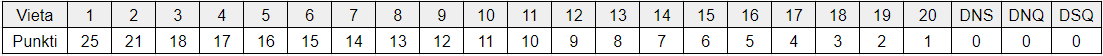 DNS – Braucējs nestartēja braucienā DNQ – Braucējs nekvalificējās brauciena rezultātam DSQ – Braucējs izslēgts no brauciena8.4.	Kausa kopvērtējuma uzvarētāji tiek noteikti summējot visos posmos iegūtos punktus. Vienādas punktu summas gadījumā augstāka vieta tiek piešķirta sportistam, ņemot vērā sekojošus kritērijus: augtāka vieta tiek piešķirta tam braucējam, kurš ieguvis vairāk braucienu pirmās vietas (Punkts. 8.3.); ja šis kritērijs ir vienāds, tad tam, kurš ieguvis vairāk braucienu otrās vietas (Punkts. 8.3.); ja arī otro vietu skaits ir vienāds, tad tam, kurš ieguvis vairāk braucienu trešās vietas un tā uz priekšu, līdz kamēr tiek noteikts uzvarētājs (Punkts. 8.3.); ja uzvarētāju nav iespējams noteikt pēc šiem kritērijiem, tad augstāka vieta tiek piešķirta braucējam kurš ieņēmis augstāku vietu iepriekšējā sacensību posmā. 9. APBALVOŠANA9.1.  Ja vien sacensību nolikumā nav atrunāts savādāk, katrā posmā apbalvo katra brauciena pirmo trīs vietu ieguvējus. 9.2.  Godalgoto vietu ieguvējiem posmā, kā arī pārējiem sacensību dalībniekiem, ierašanās uz apbalvošanas ceremonijām ir obligāta. Godalgoto vietu ieguvējiem ir jābūt apģērbtiem sporta kombinezonā. 9.3.  Sacensību rīkotājam ir tiesības sadarbībā ar sponsoriem un atbalstītājiem noteikt arī citas balvas. 9.4. Kausa apbalvošana individuālajā kopvērtējumā notiek vienu reizi sezonas beigās un tiek apbalvoti pirmo 3 vietu ieguvēji.10. CITI NOTEIKUMI10.1.  Sacensībās var tikt veiktas dopinga un alkohola kontroles. Dopinga kontroles procedūra un aizliegto vielu saraksts ir noteikts atbilstoši Pasaules Antidopinga aģentūras un FIA noteikumiem. Alkohola kontroli drīkst veikt sacensību rīkotājs, izmantojot alkometru. Noteiktās normas pārsnieguma gadījumā tiks veikta izslēgšana no konkrētajām sacensībām. 10.2.  Sacensību laikā tikai reģistrētie dalībnieki drīkst iebraukt trasē. Pārkāpjot šo noteikumu, Dalībnieks, kuram pieder automašīna tiek izslēgts no sacensībām un piemērots sods EUR 1000,- (viens tūkstotis eiro) apmērā, kā arī par fiksēto pārkāpumu ar ieteikumu anulēt izsniegto sportista licenci informācija tiek nodota LAF. 10.3.  Sacensību laikā, ne Dalībniekiem, ne viņu pārstāvjiem, komandas mehāniķiem vai viņu radiniekiem nav tiesību rīkoties agresīvi (bļaut, lamāties, žestikulēt vai kā citādi aizvainot vai draudēt trases tiesnešiem vai rīkotāja personālam. Šāda rīcība tiks tulkota kā nesportiska rīcība par ko pienākas sods EUR 500,- apmērā. Papildus tam, turpmākā piedalīšanās sacensībās Dalībniekam ir ar brīdinājumu un atkārtotas nesportiskas rīcības gadījumā Dalībnieks var tikt izslēgts no sacensībām, kā arī informācija tiek nodota izvērtēšanai LAF par izslēgšanu no seriāla čempionāta. VEIKSMĪGUS STARTUS!SASKAŅOTSLatvijas Automobiļu federācijasĢenerālsekretāre L.Medne_____________________2021. gada __.maijsAPSTIPRINĀTSLAF Šosejas komisijas priekšsēdētājsJ.Ducmanis______________________2021.gada __.maijs1.vieta30 kg2.vieta20 kg3. vieta10 kg6.vieta10 kg7.vieta20 kg8.vieta un zemāk30 kg